One step at a timeThese are some photos I have taken over my years of eating disorder recovery. They capture some of my walks to treatment, times where I felt strong enough to go out and socialise, and my appreciation of nature when I was out and about. Getting outside is something that I consistently struggle with, due to my body anxiety, so any evidence of getting out is really important to me. The reason feet are important is that I haven't been able to have a picture taken of myself for years, so the photos also reflect the difficulty in being able to look at your physical self when you have an eating disorder.Sarah, Tower Hamlets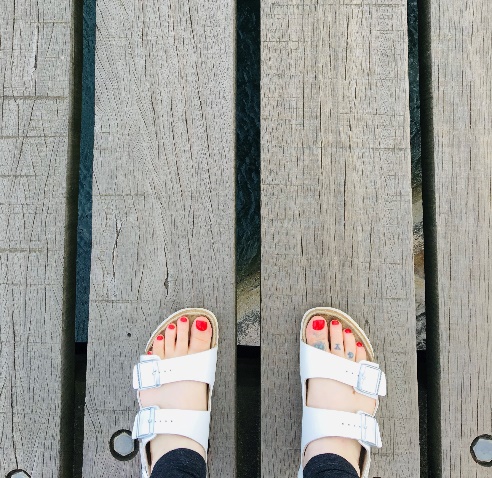 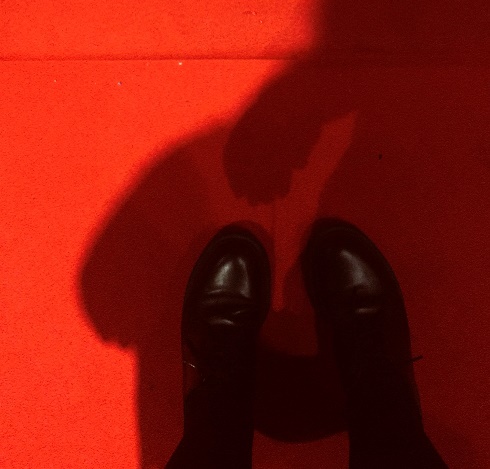 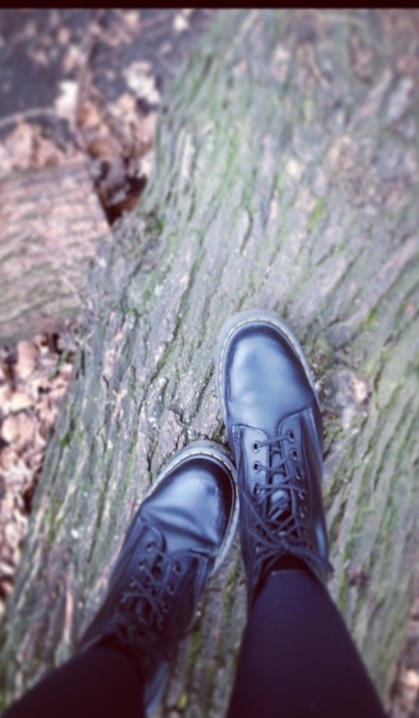 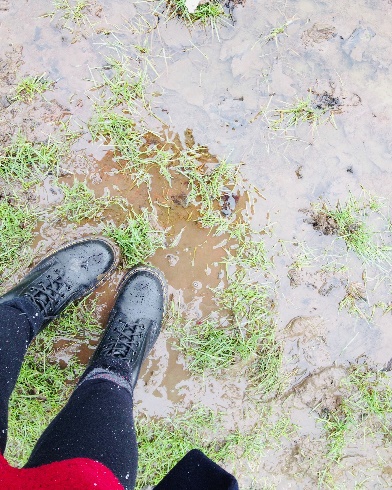 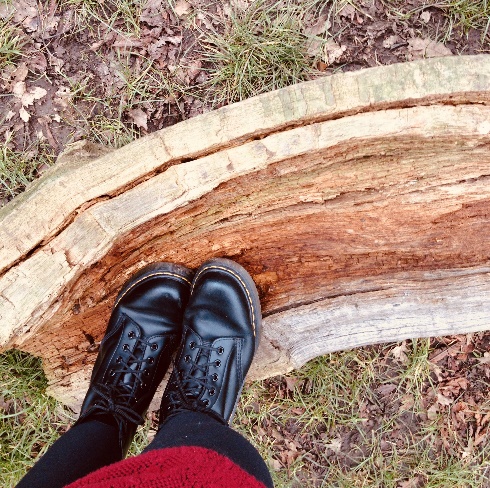 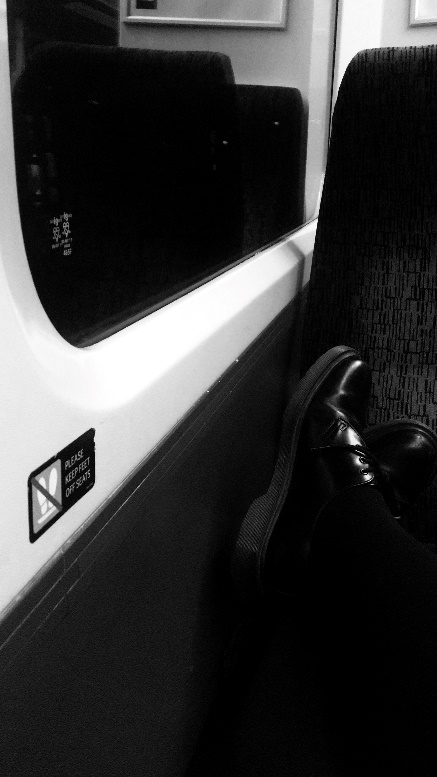 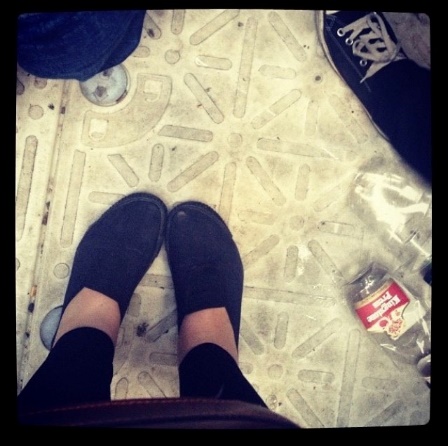 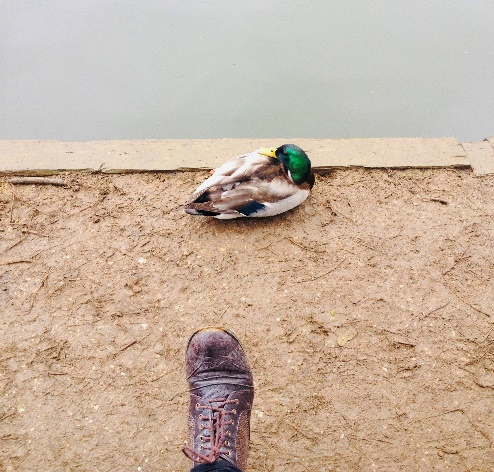 